Słówka Sówkistyczeń, klasa VI-VII, zajęcia 15absencja, antał, balast, destrukcja, dogmatćwiczenia:Połącz „Słówka Sówki” z ich definicjami. absencja	jednostka objętości płynów, beczkaantał			nieobecnośćbalast			całkowite zniszczenie, rozkład czegośdestrukcja		ładunek o znacznym ciężarzedogmat	twierdzenie przyjmowane za pewne i prawdziwe jedynie na mocy osoby, która je wygłaszaDlaczego absencja w szkole utrudnia zdobywanie dobrych ocen? Podaj 5 argumentów.……………………………………………………………………………………………………………………………………………………………………………………………………………………………………………………………………………………………………………………………………………………………………………………………………………………………………………………………………………………………………………………………………………………………………………………………………………………………………………………………………………………………………………………………………………………………………………………………………Jakie Twoje działania mogą przyczyniać się do destrukcji środowiska?……………………………………………………………………………………………………………………………………………………………………………………………………………………………………………………………………………………………………………………………………………………………………………………………………………………………………………………………………………………………………………………………………………………………………………………………………………………………………………………………………………………………………………………………………………………………………………………………………Czy Twój plecak to dla Ciebie balast? Czy są w nim tylko niezbędne przedmioty? Ile waży? Opisz swój plecak w kilka zdaniach.………………………………………………………………………………………………………………………………………………………………………………………………………………………………………………………………………………………………………………………………………………………………………………………………………………………………………………………………………………………………………………………………………………………………………………………………………………………………………………………………………………………………………………………………………………………………………………………………………………………………………………………………………………………………………………………………………………………………………………………………………………………………………………………………………………………………………………………………………………………………………………………………………………………………………………………………………………………………………………………………………………………………………………………………Opisz poniższą beczkę używając wszystkich dzisiejszych „Słówek Sówki”.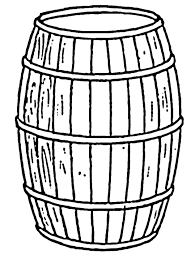 ………………………………………………………………………………………………………………………………………………………………………………………………………………………………………………………………………………………………………………………………………………………………………………………………………………………………………………………………………………………………………………………………………………………………………………………………………………………………………………………………………………………………………………………………………………………………………………………………………………………………………………………………………………………………………………………………………………………………………………………………………………………………………………………………………………………………………………………………………………………………………………………………………………………………………………………………………………………………………………………………………………………………………………………………………………………………………………………………………………………………………………………………………………………………………………………………………………………………………………………………………………………………………………………………………………Stwórz krzyżówkę, która będzie zawierała wszystkie dzisiejsze „Słówka Sówki”.